Insuficiencia cardiacaNYHA – New York Heart Association. Clase I -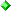 Sin limitación de la actividad física. La actividad ordinaria no ocasiona fatiga, palpitaciones o disnea. Clase II -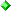 Ligera limitación de la actividad física. Sin síntomas en reposo. La actividad ordinaria ocasiona fatiga, palpitaciones o disnea.  Clase III - 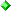 Marcada limitación de la actividad física. Sin síntomas en reposo. Cualquier actividad física ocasiona fatiga, palpitaciones o disnea.  Clase IV - 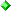 Incapacidad para llevar a cabo cualquier actividad física. Los síntomas pueden estar presentes incluso en reposo. Si se realiza cualquier actividad física aumentan los síntomas. 